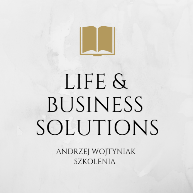 ZGODA RODZICA/OPIEKUNA PRAWNEGO NA UDZIAŁ DZIECKA W SZKOLENIU.............................................................................. 	          	………………….………………( imię i nazwisko rodzica lub opiekuna )     			 ( miejscowość i data ).............................................................................. ( forma opieki: rodzic/opiekun prawny )..............................................................................( numer PESEL rodzica lub opiekuna )Ja niżej podpisany(a) wyrażam zgodę na udział mojego dziecka (imię i nazwisko dziecka) …………………………………………………………………………w szkoleniu ………………………………………………………………………… odbywającym się w terminie ………………………………………….							…………..…………………….								  Czytelny podpis